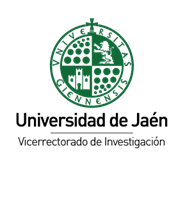 DECLARACIÓN RESPONSABLED/Dña …………………….………………………………, con DNI …………………….., como Investigador/a Principal del Proyecto de Investigación con título “…………………………………………………………………………………………”, concedido  provisionalmente por Resolución de 29 de septiembre de 2021, del Vicerrector de Investigación de la Universidad de JaénDECLARO RESPONSABLEMENTE:Que el proyecto de investigación no tiene implicaciones en materia de ética.En Jaén, a …………. de septiembre de 2021Fdo.: El/la Investigador/a Principal